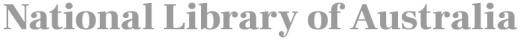 Published Offer FormPlease use this form to offer the Library published materials.Before making your offer, please check our catalogue at catalogue.nla.gov.au to ensure we don’t already hold this material.Please send this form to the address below or contact Curatorial and Collection Research at the email address at select@nla.gov.au	Mail:Curatorial & Collection ResearchNational Library of AustraliaParkes PlaceCanberra, ACT 2600 Australia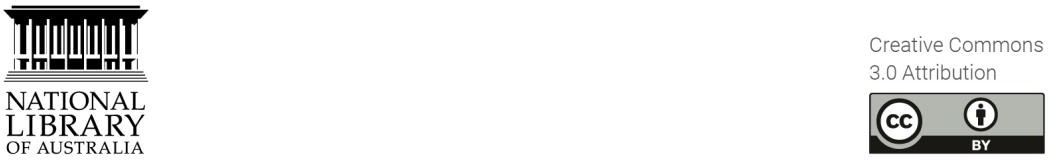 1											234DETAILS OF YOUR OFFERDescription of materialBriefly describe the item or collection you wish to offer, including any subject areas, time periods covered and issue numbers. Please provide the name of the person, family or organisation that created or kept the material. Further details can be provided on a separate sheet of paper.Have you checked the Catalogue?Please check the catalogue at catalogue.nla.gov.au to ensure the item does not already exist in our collection.YES ☐	NO ☐Is your offer a donation?YES ☐	NO ☐	NOT SURE ☐Does your offer contain First Nations material?YES ☐	NO ☐	NOT SURE ☐What is the condition of the item/collection?Please describe what condition the material is in (e.g. fair, a little dusty, water damaged, some evidence of mould, etc).How many items are included in your offer?For each of the items included in your offer, please complete the form on the following page.CONTACT INFORMATIONCONTACT INFORMATIONContact nameOrganisation nameEmail addressPhone numberPreferred contact methodEmail☐	Letter☐	Phone☐	No preference☐AddressState PostcodeCountryPlease complete this form, providing as many details as you are able. The information you provide will assist National Library of Australia staff to assess your offer of collection materials.Please use a new row for each item offered. Further details may be provided on a separate sheet of paper.Please complete this form, providing as many details as you are able. The information you provide will assist National Library of Australia staff to assess your offer of collection materials.Please use a new row for each item offered. Further details may be provided on a separate sheet of paper.Please complete this form, providing as many details as you are able. The information you provide will assist National Library of Australia staff to assess your offer of collection materials.Please use a new row for each item offered. Further details may be provided on a separate sheet of paper.Please complete this form, providing as many details as you are able. The information you provide will assist National Library of Australia staff to assess your offer of collection materials.Please use a new row for each item offered. Further details may be provided on a separate sheet of paper.Please complete this form, providing as many details as you are able. The information you provide will assist National Library of Australia staff to assess your offer of collection materials.Please use a new row for each item offered. Further details may be provided on a separate sheet of paper.Please complete this form, providing as many details as you are able. The information you provide will assist National Library of Australia staff to assess your offer of collection materials.Please use a new row for each item offered. Further details may be provided on a separate sheet of paper.Please complete this form, providing as many details as you are able. The information you provide will assist National Library of Australia staff to assess your offer of collection materials.Please use a new row for each item offered. Further details may be provided on a separate sheet of paper.Type of materialTitleAuthorISBN/ ISSN/ ISMNYear of publicationPlace of publicatione.g.BookRollo's wayNicholas Hasluck97817604193012020Adelaide, South Australia12345678910Please complete this form, providing as many details as you are able. The information you provide will assist National Library of Australia staff to assess your offer of collection materials.Please use a new row for each item offered. Further details may be provided on a separate sheet of paper.Please complete this form, providing as many details as you are able. The information you provide will assist National Library of Australia staff to assess your offer of collection materials.Please use a new row for each item offered. Further details may be provided on a separate sheet of paper.Please complete this form, providing as many details as you are able. The information you provide will assist National Library of Australia staff to assess your offer of collection materials.Please use a new row for each item offered. Further details may be provided on a separate sheet of paper.Please complete this form, providing as many details as you are able. The information you provide will assist National Library of Australia staff to assess your offer of collection materials.Please use a new row for each item offered. Further details may be provided on a separate sheet of paper.Please complete this form, providing as many details as you are able. The information you provide will assist National Library of Australia staff to assess your offer of collection materials.Please use a new row for each item offered. Further details may be provided on a separate sheet of paper.Please complete this form, providing as many details as you are able. The information you provide will assist National Library of Australia staff to assess your offer of collection materials.Please use a new row for each item offered. Further details may be provided on a separate sheet of paper.Please complete this form, providing as many details as you are able. The information you provide will assist National Library of Australia staff to assess your offer of collection materials.Please use a new row for each item offered. Further details may be provided on a separate sheet of paper.Type of materialTitleAuthorISBN/ ISSN/ ISMNYear of publicationPlace of publicatione.g.BookRollo's wayNicholas Hasluck97817604193012020Adelaide, South Australia11121314151617181920